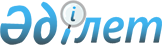 2013-2015 жылдарға арналған аудандық бюджет туралыЖамбыл облысы Мойынқұм аудандық мәслихатының 2012 жылғы 20 желтоқсандағы № 10-2 Шешімі. Жамбыл облысының Әділет департаментінде 2012 жылғы 28 желтоқсанда № 1864 тіркелді      РҚАО ескертпесі:

      Мәтінде авторлық орфография және пунктуация сақталған.

      Қазақстан Республикасының 2008 жылғы 4 желтоқсандағы Бюджет кодексінің 75 бабына, «Қазақстан Республикасындағы жергілікті мемлекеттік басқару және өзін-өзі басқару туралы» Қазақстан Республикасының 2001 жылғы 23 қаңтардағы Заңының 6-бабына сәйкес аудандық мәслихаты ШЕШІМ ЕТТІ:



      1. 2013-2015 жылдарға арналған аудандық бюджет 1, 2, 3 –қосымшаларға сәйкес, оның ішінде 2013 жылға келесі көлемдерде бекітілсін:



      1) Кірістер – 5 029 413 мың теңге, оның ішінде:

      салықтық түсімдер – 892 149 мың теңге;

      салықтық емес түсімдер – 8 201 мың теңге;

      негізгі капиталды сатудан түскен түсімдер – 5 442 мың теңге;

      трансферттер түсімі – 4 123 621 мың теңге;



      2) шығындар – 5 089 860 мың теңге;



      3) таза бюджеттік кредиттеу – 49 790 мың теңге, оның ішінде:

      бюджеттік кредиттер – 57 123 мың теңге;

      бюджеттік кредиттерді өтеу – 7 338 мың теңге;



      4) қаржы активтерімен жасалатын операциялар бойынша сальдо – 0  мың теңге;

      қаржы активтерін сатып алу – 0 мың теңге;

      мемлекеттің қаржы активтерін сатудан түсетін түсімдер – 0 мың теңге;



      5) бюджет тапшылығы (профициті) – - 110 237 мың теңге;



      6) бюджет тапшылығын қаржыландыру (профицитті пайдалану) – 110 237 мың теңге, оның ішінде:

      қарыздар түсімі -57 123 мың теңге;

      қарыздарды өтеу -5 533 мың теңге;

      бюджет қаражатының пайдаланылатын қалдықтары – 58 647 мың теңге.

      Ескерту. 1-тармаққа өзгеріс енгізілді - Мойынқұм аудандық  мәслихатының 11.03.2013 № 11-2; 05.04.2013 № 12-5; 28.05.2013 № 13-4;  16.07.2013 № 16-2; 02.09.2013 № 18-2; 13.11.2013 № 19-2; 11.12.2013  № 20-2(01.01.2013 қолданысқа енгізіледі) шешімімен.



      2. 2013-2015 жылдарға жеке табыс салығы мен әлеуметтік салық түсімдерінің бөлу нормативтері ауданның бюджетіне 30 пайыз мөлшерінде белгіленсін.



      3. 2013 жылы облыстық бюджеттен аудандық бюджетке берілетін субвенция мөлшері 1 980 138 мың теңге сомасында белгіленсін.



      4. «Агроөнеркәсіптік кешенді және ауылдық аумақтарды дамытуды мемлекеттік реттеу туралы» Қазақстан Республикасының 2005 жылғы 8 шілдедегі Заңының 18-бабына сәйкес, 2013-2015 жылдары аудандық бюджеттен қаржыландырылатын ауылдық елді мекендерде жұмыс істейтін білім беру, әлеуметтік қамсыздандыру, мәдениет және спорт мемлекеттік мекемелері мен ұйымдарының мамандарына қалалық жағдайында осы қызмет түрлерімен айналысатын мамандардың ставкаларымен салыстырғанда айлықақылары мен тарифтік ставкаларының жиырма бес процент мөлшерінде үстеме ақы төлеу үшін қаржы көзделсін.



      5. Аудандық жергілікті органының резерві 13 400 мың теңге мөлшерінде бекітілсін.



      6. Алынып тасталды - Мойынқұм аудандық мәслихатының 05.04.2013  № 12-5 (01.01.2013 қолданысқа енгізіледі) шешімімен.



      7. 2013 жылға арналған жергілікті бюджеттің орындау процессінде секвестрлеуге жатпайтын бюджеттік бағдарламалардың тізбесі № 5 – қосымшаға сәйкес бекітілсін.



      8. 2013 жылға арналған кенттік, ауылдық (селолық) округтерінің бюджеттік бағдарламаларының тізімі № 6 – қосымшаға сәйкес бекітілсін.



      9. Осы шешім әділет органдарында мемлекеттік тіркеуден өткен күннен бастап күшіне енеді және 2013 жылдың 1 қаңтарынан бастап қолданылады.

      

      Мойынқұм аудандық                          Мойынқұм аудандық

      мәслихат cессиясының                       мәслихат хатшысы:

      төрайымы:                                  Ш. Исабеков

      Ғ. Асатова

Мойынқұм аудандық мәслихатының

2012 жылғы 20 желтоқсандағы

№ 10-2 шешіміне № 1- қосымша Мойынқұм ауданының 2013 жылға арналған бюджеті      Ескерту. 1-қосымша жаңа редакцияда - Мойынқұм аудандық  мәслихатының 11.12.2013 № 20-2 (01.01.2013 қолданысқа енгізіледі) шешімімен.

Мойынқұм аудандық мәслихатының

2012 жылғы 20 желтоқсандағы

№ 10-2 шешіміне № 2- қосымша Мойынқұм ауданының 2014 жылға арналған бюджеті

Мойынқұм аудандық мәслихатының

2012 жылғы 20 желтоқсандағы

№ 10-2 шешіміне № 3- қосымша Мойынқұм ауданының 2015 жылға арналған бюджеті

Мойынқұм аудандық мәслихатының

2012 жылғы 20 желтоқсандағы

№ 10-2 шешіміне № 4- қосымша 2013-2015 жылдарға арналған бюджеттік даму бағдарламаларының тізбесі

Мойынқұм аудандық мәслихатының

2012 жылғы 20 желтоқсандағы

№ 10-2 шешіміне № 5- қосымша 2013 жылға арналған жергілікті бюджеттің орындау процесінде секвестрлеуге жатпайтын бюджеттік бағдарламалардың тізбесі

Мойынқұм аудандық мәслихатының

2012 жылғы 20 желтоқсандағы

№ 10-2 шешіміне № 6- қосымша2013 жылға арналған кенттік, ауылдық (селолық) округтерге  бюджеттік бағдарламалардың тізімі 
					© 2012. Қазақстан Республикасы Әділет министрлігінің «Қазақстан Республикасының Заңнама және құқықтық ақпарат институты» ШЖҚ РМК
				СанатыСанатыСанатыСанатыСомасы, мың теңгеСыныбы Сыныбы Сыныбы Сомасы, мың теңгеІшкі сыныбыІшкі сыныбыСомасы, мың теңгеАтауыСомасы, мың теңге123451. КІРІСТЕР50294131Салықтық түсімдер 89214901Табыс салығы1226762Жеке табыс салығы12267603Әлеуметтiк салық956251Әлеуметтік салық9562504Меншiкке салынатын салықтар6610011Мүлiкке салынатын салықтар6281433Жер салығы40554Көлiк құралдарына салынатын салық280135Бірыңғай жер салығы79005Тауарларға, жұмыстарға және қызметтерге салынатын iшкi салықтар102462Акциздер34173Табиғи және басқа да ресурстарды пайдаланғаны үшiн түсетiн түсiмдер29624Кәсiпкерлiк және кәсiби қызметтi жүргiзгенi үшiн алынатын алымдар37435Ойын бизнесіне салық12407Басқа да салықтар691Басқа да салықтар6908Заңдық мәнді іс-әрекеттерді жасағаны және (немесе) оған уәкілеттігі бар мем-лекеттік органдар немесе лауазымды адамдар құжаттар бергені үшін алынатын міндетті төлемдер25321Мемлекеттік баж25322Салықтық емес түсiмдер820101Мемлекеттік меншіктен түсетін кірістер3715Мемлекет меншігіндегі мүлікті жалға беруден түсетін кірістер37104Мемлекеттік бюджеттен қаржыландырылатын, сондай-ақ Қазақстан Респуб-ликасы Ұлттық Банкінің бюджетінен (шығыстар сметасынан) ұсталатын және қаржыландырылатын мемлекеттік мекемелер салатын айыппұлдар, өсімпұлдар, санкциялар, өндіріп алулар26181Мұнай секторы ұйымдарынан түсетін түсімдерді қоспағанда, мемлекеттік бюд-жеттен қаржыландырылатын, сондай-ақ Қазақстан Республикасы Ұлттық Банкінің бюджетінен (шығыстар сметасынан) ұсталатын және қаржыландырылатын мемлекеттік мекемелер салатын айыппұлдар, өсімпұлдар, санкциялар, өндіріп алулар261806Басқа да салықтық емес түсiмдер52121Басқа да салықтық емес түсiмдер52123Негізгі капиталды сатудан түсетін түсімдер544203Жердi және материалдық емес активтердi сату54421Жерді сату53672Материалдық емес активтерді сату754Трансферттердің түсімдері412362102Мемлекеттiк басқарудың жоғары тұрған органдарынан түсетiн трансферттер41236212Облыстық бюджеттен түсетiн трансферттер4123621Функционалдық топФункционалдық топФункционалдық топФункционалдық топӘкiмшiсiӘкiмшiсiӘкiмшiсiСомасы, мың теңгеБағдарламаБағдарламаСомасы, мың теңгеАтауыСомасы, мың теңге123452. ШЫҒЫНДАР508986001Жалпы сипаттағы мемлекеттiк қызметтер 368447112Аудан (облыстық маңызы бар қала) мәслихатының аппараты17897001Аудан (облыстық маңызы бар қала ) мәслихатының қызметін қамтамасыз ету жөніндегі қызметтер17321003Мемлекеттік органның күрделі шығыстары576122Аудан (облыстық маңызы бар қала) әкімінің аппараты119451001Аудан (облыстық маңызы бар қала) әкімінің қызметін қамтамасыз ету жөніндегі қызметтер95679003Мемлекеттік органның күрделі шығыстары23772123Қаладағы аудан, аудандық маңызы бар қала, кент, ауыл, ауылдық округ әкімінің аппараты200941001Қаладағы аудан, аудандық маңызы бар қала, кент, ауыл, ауылдық округ әкімінің қызметін қамтамасыз ету жөніндегі қызметтер191709022Мемлекеттік органның күрделі шығыстары9232452Ауданның (облыстық маңызы бар қаланың) қаржы бөлімі15075001Ауданның (облыстық маңызы бар қаланың) бюджетін орындау және ауданның (облыстық маңызы бар қаланың ) коммуналдық меншігін басқару саласындағы мемлекеттік саясатты іске асыру жөніндегі қызметтер13543003Салық салу мақсатында мүлікті бағалауды жүргізу958010Жекешелендіру, коммуналдық меншікті басқару, жекешелендіруден кейінгі қызмет және осыған байланысты дауларды реттеу243018Мемлекеттік органның күрделі шығыстары331453Ауданның (облыстық маңызы бар қаланың) экономика және бюджеттік жоспарлау бөлімі15083001Экономикалық саясатты, мемлекеттік жоспарлау жүйесін қалыптастыру және дамыту және ауданды (областық маңызы бар қаланы) басқару саласындағы мемлекеттік саясатты іске асыру жөніндегі қызметтер14633004Мемлекеттік органның күрделі шығыстары45002Қорғаныс1830122Аудан (облыстық маңызы бар қала) әкімінің аппараты1830005Жалпыға бірдей әскери міндетті атқару шеңберіндегі іс-шаралар183003Қоғамдық тәртіп, қауіпсіздік, құқықтық, сот, қылмыстық-атқару қызметі890458Ауданның (облыстық маңызы бар қаланың) тұрғын үй-коммуналдық шаруашылығы, жолаушылар көлігі және автомобиль жолдары бөлімі890021Елді мекендерде жол жүрісі қауіпсіздігін қамтамасыз ету89004Бiлiм беру2738465464Ауданның (облыстық маңызы бар қаланың) білім бөлімі334581009Мектепке дейінгі тәрбие ұйымдарының қызметін қамтамасыз ету249302040Мектепке дейінгі білім беру ұйымдарында мемлекеттік білім беру тапсырысын іске асыру85279464Ауданның (облыстық маңызы бар қаланың) білім бөлімі1768255003Жалпы білім беру1651856006Балаларға қосымша білім беру116399464Ауданның (облыстық маңызы бар қаланың) білім бөлімі134132001Жергілікті деңгейде білім беру саласындағы мемлекеттік саясатты іске асыру жөніндегі қызметтер9993004Ауданның (облыстық маңызы бар қаланың) мемлекеттік білім беру мекемелерінде білім беру жүйесін ақпараттандыру9996005Ауданның (облыстық маңызы бар қаланың) мемлекеттік білім беру мекеме-лер үшін оқулықтар мен оқу-әдiстемелiк кешендерді сатып алу және жеткізу16721007Аудандық (қалалық) ауқымдағы мектеп олимпиадаларын және мектептен тыс іс-шараларды өткiзу1698012Мемлекеттік органның күрделі шығыстары 150015Жетім баланы (жетім балаларды) және ата-аналарының қамқорынсыз қалған баланы (балаларды) күтіп-ұстауға асыраушыларына ай сайынғы ақшалай қаражат төлемдері8883067Ведомстволық бағыныстағы мемлекеттік мекемелерінің және ұйымдарының күрделі шығыстары86691466Ауданның (облыстық маңызы бар қаланың) сәулет, қалақұрылысы және құрылыс бөлімі501497037Білім беру объектілерін салу және реконструкциялау50149706Әлеуметтiк көмек және әлеуметтiк қамсыздандыру124149451Ауданның (облыстық маңызы бар қаланың) жұмыспен қамту және әлеуметтік бағдарламалар бөлімі99003002Еңбекпен қамту бағдарламасы22760004Ауылдық жерлерде тұратын денсаулық сақтау, білім беру, әлеуметтік қамтамасыз ету, мәдениет, спорт және ветеринар мамандарына отын сатып алуға Қазақстан Республикасының заңнамасына сәйкес әлеуметтік көмек көрсету4770005Мемлекеттік атаулы әлеуметтік көмек 6561006Тұрғын үй көмегі24007Жергілікті өкілетті органдардың шешімі бойынша мұқтаж азаматтардың жекелеген топтарына әлеуметтік көмек19290010Үйден тәрбиеленіп оқытылатын мүгедек балаларды материалдық қамтамасыз ету964014Мұқтаж азаматтарға үйде әлеуметтік көмек көрсету503301618 жасқа дейінгі балаларға мемлекеттік жәрдемақылар28880017Мүгедектерді оңалту жеке бағдарламасына сәйкес, мұқтаж мүгедектерді міндетті гигиеналық құралдармен және ымдау тілі мамандарының қызмет көрсетуін, жеке көмекшілермен қамтамасыз ету10721451Ауданның (облыстық маңызы бар қаланың) жұмыспен қамту және әлеуметтік бағдарламалар бөлімі25146001Жергілікті деңгейде халық үшін әлеуметтік бағдарламаларды жұмыспен қамтуды қамтамасыз етуді іске асыру саласындағы мемлекеттік саясатты іске асыру жөніндегі қызметтер24636011Жәрдемақыларды және басқа да әлеуметтік төлемдерді есептеу, төлеу мен жеткізу бойынша қызметтерге ақы төлеу362021Мемлекеттік органның күрделі шығыстары14807Тұрғын үй-коммуналдық шаруашылық1356276458Ауданның (облыстық маңызы бар қаланың) тұрғын үй-коммуналдық шаруашылығы, жолаушылар көлігі және автомобиль жолдары бөлімі5311041Жұмыспен қамту-2020 жол картасы бойынша қалаларды және ауылдық елді мекендерді дамыту шеңберінде объектілерді жөндеу және абаттандыру5311464Ауданның (облыстық маңызы бар қаланың) білім бөлімі3383026Жұмыспен қамту-2020 жол картасы бойыншақалаларды және ауылдық елді мекендерді дамыту шеңберінде объектілерді жөндеу3383466Ауданның (облыстық маңызы бар қаланың) сәулет, қала құрылысы және құрылыс бөлімі555074Жұмыспен қамту 2020 жол картасының екінші бағыты шеңберінде жетіспейтін инженерлік-коммуникациялық инфрақұрылымды дамыту мен жайластыру555123Қаладағы аудан, аудандық маңызы бар қала, кент, ауыл, ауылдық округ әкімінің аппараты8850014Елді мекендерді сумен жабдықтауды ұйымдастыру8850458Ауданның (облыстық маңызы бар қаланың) тұрғын үй-коммуналдық шаруашылығы, жолаушылар көлігі және автомобиль жолдары бөлімі58100012Сумен жабдықтау және су бөлу жүйесінің қызмет етуі 58100466Ауданның (облыстық маңызы бар қаланың) сәулет, қала құрылысы және құрылыс бөлімі1212350058Елді мекендердегі сумен жабдықтау және су бұру жүйелерін дамыту1212350123Қаладағы аудан, аудандық маңызы бар қала, кент, ауыл, ауылдық округ әкімінің аппараты10328008Елді мекендерде көшелерді жарықтандыру7778009Елді мекендердің санитариясын қамтамасыз ету2550458Ауданның (облыстық маңызы бар қаланың) тұрғын үй-коммуналдық шаруашылығы, жолаушылар көлігі және автомобиль жолдары бөлімі57399015Елдi мекендердегі көшелерді жарықтандыру8500018Елді мекендерді абаттандыру және көгалдандыру4889908Мәдениет, спорт, туризм және ақпараттық кеңістiк145076455Ауданның (облыстық маңызы бар қаланың) мәдениет және тілдерді дамыту бөлімі53673003Мәдени-демалыс жұмысын қолдау53673465Ауданның (облыстық маңызы бар қаланың) дене шынықтыру және спорт бөлімі1980006Аудандық (облыстық маңызы бар қалалық) деңгейде спорттық жарыстар өткізу480007Әртүрлi спорт түрлерi бойынша аудан (облыстық маңызы бар қала) құрама командаларының мүшелерiн дайындау және олардың облыстық спорт жарыстарына қатысуы1500455Ауданның (облыстық маңызы бар қаланың) мәдениет және тілдерді дамыту бөлімі29213006Аудандық (қалалық) кiтапханалардың жұмыс iстеуi29213456Ауданның (облыстық маңызы бар қаланың) ішкі саясат бөлімі19934002Газеттер мен журналдар арқылы мемлекеттік ақпараттық саясат жүргізу жөніндегі қызметтер18338005Телерадио хабарларын тарату арқылы мемлекеттік ақпараттық саясатты жүргізу жөніндегі қызметтер1596455Ауданның (облыстық маңызы бар қаланың) мәдениет және тілдерді дамыту бөлімі13085001Жергілікті деңгейде тілдерді және мәдениетті дамыту саласындағы мемлекеттік саясатты іске асыру жөніндегі қызметтер8272010Мемлекеттік органның күрделі шығыстары350032Ведомстволық бағыныстағы мемлекеттік мекемелерінің және ұйымдарының күрделі шығыстары4463456Ауданның (облыстық маңызы бар қаланың) ішкі саясат бөлімі19916001Жергілікті деңгейде ақпарат, мемлекеттілікті нығайту және азаматтардың әлеуметтік сенімділігін қалыптастыру саласында мемлекеттік саясатты іске асыру жөніндегі қызметтер8132003Жастар саясаты саласында іс-шараларды iске асыру11634006Мемлекеттік органның күрделі шығыстары150465Ауданның (облыстық маңызы бар қаланың) дене шынықтыру және спорт бөлімі7275001Жергілікті деңгейде дене шынықтыру және спорт саласындағы мемлекеттік саясатты іске асыру жөніндегі қызметтер6925004Мемлекеттік органның күрделі шығыстары35010Ауыл, су, орман, балық шаруашылығы, ерекше қорғалатын табиғи аумақтар, қоршаған ортаны және жануарлар дүниесін қорғау, жер қатынастары125368462Ауданның (облыстық маңызы бар қаланың) ауыл шаруашылығы бөлімі22021001Жергілікті деңгейде ауыл шаруашылығы саласындағы мемлекеттік саясатты іске асыру жөніндегі қызметтер14031006Мемлекеттік органның күрделі шығыстары150099Мамандардың әлеуметтік көмек көрсетуі жөніндегі шараларды іске асыру7840473Ауданның (облыстық маңызы бар қаланың) ветеринария бөлімі32789001Жергілікті деңгейде ветеринария саласындағы мемлекеттік саясатты іске асыру жөніндегі қызметтер20650003Мемлекеттік органның күрделі шығыстары150005Мал көмінділерінің (биотермиялық шұңқырлардың) жұмыс істеуін қамтамасыз ету800006Ауру жануарларды санитарлық союды ұйымдастыру2000007Қаңғыбас иттер мен мысықтарды аулауды және жоюды ұйымдастыру1800009Жануарлардың энзоотиялық аурулары бойынша ветеринариялық іс-шараларды жүргізу5500010Ауыл шаруашылығы жануарларын бірдейлендіру жөніндегі іс-шараларды жүргізу889032Ведомстволық бағыныстағы мемлекеттік мекемелерінің және ұйымдарының күрделі шығыстары1000463Ауданның (облыстық маңызы бар қаланың) жер қатынастары бөлімі8690001Аудан (облыстық маңызы бар қала) аумағында жер қатынастарын реттеу саласындағы мемлекеттік саясатты іске асыру жөніндегі қызметтер8408007Мемлекеттік органның күрделі шығыстары282473Ауданның (облыстық маңызы бар қаланың) ветеринария бөлімі61868011Эпизоотияға қарсы іс-шаралар жүргізу6186811Өнеркәсіп, сәулет, қала құрылысы және құрылыс қызметі21555466Ауданның (облыстық маңызы бар қаланың) сәулет, қала құрылысы және құрылыс бөлімі21555001Құрылыс, облыс қалаларының, аудандарының және елді мекендерінің сәулеттік бейнесін жақсарту саласындағы мемлекеттік саясатты іске асыру және ауданның (облыстық маңызы бар қаланың) аумағын оңтайлы және тиімді қала құрылыстық игеруді қамтамасыз ету жөніндегі қызметтер 9505013Аудан аумағында қала құрылысын дамытудың кешенді схемаларын, аудандық (облыстық) маңызы бар қалалардың, кенттердің және өзге де ауылдық елді мекендердің бас жоспарларын әзірлеу11700015Мемлекеттік органның күрделі шығыстары35012Көлiк және коммуникация128409458Ауданның (облыстық маңызы бар қаланың) тұрғын үй-коммуналдық шаруашылығы, жолаушылар көлігі және автомобиль жолдары бөлімі128409023Автомобиль жолдарының жұмыс істеуін қамтамасыз ету12840913Өзгелер63210123Қаладағы аудан, аудандық маңызы бар қала, кент, ауыл, ауылдық округ әкімінің аппараты21220040«Өңірлерді дамыту» бағдарламасы шеңберінде өңірлерді экономикалық дамытуға жәрдемдесу бойынша шараларды іске асыру21220452Ауданның (облыстық маңызы бар қаланың) қаржы бөлімі16300012Ауданның (облыстық маңызы бар қаланың) жергілікті атқарушы органының резерві16300458Ауданның (облыстық маңызы бар қаланың) тұрғын үй-коммуналдық шаруашылығы, жолаушылар көлігі және автомобиль жолдары бөлімі21355001Жергілікті деңгейде тұрғын үй-коммуналдық шаруашылығы, жолаушылар көлігі және автомобиль жолдары саласындағы мемлекеттік саясатты іске асыру жөніндегі қызметтер8359013Мемлекеттік органның күрделі шығыстары12996494Ауданның (облыстық маңызы бар қаланың) кәсіпкерлік және өнеркәсіп бөлімі4335001Жергілікті деңгейде кәсіпкерлікті және өнеркәсіпті дамыту саласындағы мемлекеттік саясатты іске асыру жөніндегі қызметтер3535003Мемлекеттік органның күрделі шығыстары80014Борышқа қызмет көрсету10452Ауданның (облыстық маңызы бар қаланың) қаржы бөлімі10013Жергілікті атқарушы органдардың облыстық бюджеттен қарыздар бойынша сыйақылар мен өзге де төлемдерді төлеу бойынша борышына қызмет көрсету1015Трансферттер16175452Ауданның (облыстық маңызы бар қаланың) қаржы бөлімі16175006Нысаналы пайдаланылмаған (толық пайдаланылмаған) трансферттерді қайтару161753. ТАЗА БЮДЖЕТТІК КРЕДИТТЕУ49790Бюджеттік кредиттер5712310Ауыл, су, орман, балық шаруашылығы, ерекше қорғалатын табиғи аумақтар, қоршаған ортаны және жануарлар дүниесін қорғау, жер қатынастары57123462Ауданның (облыстық маңызы бар қаланың) ауыл шаруашылығы бөлімі57123008Мамандарды әлеуметтік қолдау шараларын іске асыруға берілетін бюджеттік кредиттер571235Бюджеттік кредиттерді өтеу733301Бюджеттік кредиттерді өтеу7333111Заңды тұлғаларға жергілікті бюджеттен 2005 жылға дейін берілген бюджеттік кредиттерді өтеу1800113Жеке тұлғаларға жергілікті бюджеттен берілген бюджеттік кредиттерді өтеу55335. Бюджет тапшылығы (профицит)-1102376. Бюджет тапшылығын қаржыландыру (профицитті пайдалану)1102377Қарыздар түсімі5712301Мемлекеттік ішкі қарыздар5712302Қарыз алу келісім-шарттары5712316Қарыздарды өтеу5533452Ауданның (облыстық маңызы бар қаланың) қаржы бөлімі5533008Жергілікті атқарушы органның жоғары тұрған бюджет алдындағы борышын өтеу55338Бюджет қаражаттарының пайдаланылатын қалдықтары5864701Бюджет қаражаты қалдықтары5864701Бюджет қаражатының бос қалдықтары58647СанатыСанатыСанатыСанатыСомасы,

мың теңгеСыныбыСыныбыСыныбыСомасы,

мың теңгеІшкі сыныбыІшкі сыныбыСомасы,

мың теңгеАтауыСомасы,

мың теңге123451. КІРІСТЕР5 433 7391Салықтық түсімдер889 06501Табыс салығы111 1922Жеке табыс салығы111 19203Әлеуметтiк салық94 4461Әлеуметтік салық94 44604Меншiкке салынатын салықтар672 6031Мүлiкке салынатын салықтар641 1003Жер салығы3 4234Көлiк құралдарына салынатын салық27 3175Бірыңғай жер салығы76305Тауарларға, жұмыстарға және қызметтер көрсетуге салынатын iшкi салықтар8 3182Акциздер3 2753Табиғи және басқа да ресурстарды пайдаланғаны үшiн түсетiн түсiмдер2 5804Кәсiпкерлiк және кәсiби қызметтi жүргiзгенi үшiн алынатын алымдар2 4135Құмар ойын бизнеске салық5008Заңдық мәнді іс-әрекеттерді жасағаны және (немесе) оған уәкілеттігі бар мемлекеттік органдар немесе лауазымды адамдар құжаттар бергені үшін алынатын міндетті төлемдер2 5061Мемлекеттік баж2 5062Салықтық емес түсiмдер9 70501Мемлекеттік меншіктен түсетін түсімдер2005Мемлекет меншігіндегі мүлікті жалға беруден түсетін түсімдер20004Мемлекеттік бюджеттен қаржыландырылатын, сондай-ақ Қазақстан Республикасы Ұлттық Банкінің бюджетінен (шығыстар сметасынан) ұсталатын және қаржыландырылатын мемлекеттік мекемелер салатын айыппұлдар, өсімпұлдар, санкциялар, өндіріп алулар4 0051Мұнай секторы ұйымдарынан түсетін түсімдерді қоспағанда, мемлекеттік бюджеттен қаржыландырылатын, сондай-ақ Қазақстан Республикасы Ұлттық Банкінің бюджетінен (шығыстар сметасынан) ұсталатын және қаржыландырылатын мемлекеттік мекемелер салатын айыппұлдар, өсімпұлдар, санкциялар, өндіріп алулар4 00506Басқа да салықтық емес түсiмдер5 5001Басқа да салықтық емес түсiмдер5 5003Негізгі капиталды сатудан түсетін түсімдер35003Жердi және материалдық емес активтердi сату3501Жерді сату3002Материалдық емес активтерді сату504Трансферттердің түсімдері4 534 61902Мемлекеттiк басқарудың жоғары тұрған органдарынан түсетiн трансферттер4 534 6192Облыстық бюджеттен түсетiн трансферттер4 534 619Функционалдық топФункционалдық топФункционалдық топФункционалдық топӘкiмшiсiӘкiмшiсiӘкiмшiсiБағдарламаБағдарламаАтауы123452. ШЫҒЫНДАР5 435 53901Жалпы сипаттағы мемлекеттiк қызметтер341 363112Аудан (облыстық маңызы бар қала) мәслихатының аппараты16 190001Аудан (облыстық маңызы бар қала ) мәслихатының қызметін қамтамасыз ету жөніндегі қызметтер15 990003Мемлекеттік органның күрделі шығыстары200122Аудан (облыстық маңызы бар қала) әкімінің аппараты102 402001Аудан (облыстық маңызы бар қала) әкімінің қызметін қамтамасыз ету жөніндегі қызметтер97 402003Мемлекеттік органның күрделі шығыстары5 000123Қаладағы аудан, аудандық маңызы бар қала, кент, ауыл (село), ауылдық (селолық) округ әкімінің аппараты195 030001Қаладағы аудан, аудандық маңызы бар қаланың, кент, ауыл (село), ауылдық (селолық) округ әкімінің қызметін қамтамасыз ету жөніндегі қызметтер192 630022Мемлекеттік органның күрделі шығыстары2 400452Ауданның (облыстық маңызы бар қала) қаржы бөлімі14 235001Ауданның (облыстық маңызы бар қаланың) бюджетін орындау және ауданның (облыстық маңызы бар қаланың ) коммуналдық меншігін басқару саласындағы мемлекеттік саясатты іске асыру жөніндегі қызметтер13 685010Жекешелендіру, коммуналдық меншікті басқару, жекешелендіруден кейінгі қызмет және осыған байланысты дауларды реттеу300018Мемлекеттік органның күрделі шығыстары250453Ауданның (облыстық маңызы бар қаланың) экономика және бюджеттік жоспарлау бөлімі13 506001Экономикалық саясатты, мемлекеттік жоспарлау жүйесін қалыптастыру және дамыту және ауданды (облыстық маңызы бар қаланы) басқару саласындағы мемлекеттік саясатты іске асыру жөніндегі қызметтер13 256004Мемлекеттік органның күрделі шығыстары25002Қорғаныс2 500122Аудан (облыстық маңызы бар қала) әкімінің аппараты2 500005Жалпыға бірдей әскери міндетті атқару шеңберіндегі іс-шаралар2 50003Қоғамдық тәртіп, қауіпсіздік, құқықтық, сот, қылмыстық-атқару қызметі1 500458Ауданның (облыстық маңызы бар қаланың) тұрғын үй-коммуналдық шаруашылығы, жолаушылар көлігі және автомобиль жолдары бөлімі1 500021Елді мекендерде жол жүрісі қауіпсіздігін қамтамасыз ету1 50004Бiлiм беру2 527 822464Ауданның (облыстық маңызы бар қаланың) білім бөлімі333 305009Мектепке дейінгі тәрбие ұйымдарының қызметін қамтамасыз ету257 591040Мектепке дейінгі білім беру ұйымдарында мемлекеттік білім беру тапсырысын іске асыруға75 714464Ауданның (облыстық маңызы бар қаланың) білім бөлімі1 945 164003Жалпы білім беру1 832 743006Балаларға қосымша білім беру112 421464Ауданның (облыстық маңызы бар қаланың) білім бөлімі70 058001Жергілікті деңгейде білім беру саласындағы мемлекеттік саясатты іске асыру жөніндегі қызметтер13 692004Ауданның (областык маңызы бар қаланың) мемлекеттік білім беру мекемелерінде білім беру жүйесін ақпараттандыру12 000005Ауданның (облыстық маңызы бар қаланың) мемлекеттік білім беру мекемелер үшін оқулықтар мен оқу-әдiстемелiк кешендерді сатып алу және жеткізу17 693007Аудандық (қалалалық) ауқымдағы мектеп олимпиадаларын және мектептен тыс іс-шараларды өткiзу610012Мемлекеттік органның күрделі шығыстары250015Жетім баланы (жетім балаларды) және ата-аналарының қамқорынсыз қалған баланы (балаларды) күтіп-ұстауға асыраушыларына ай сайынғы ақшалай қаражат төлемдері9 967067Ведомстволық бағыныстағы мемлекеттік мекемелерінің және ұйымдарының күрделі шығыстары15 846466Ауданның (облыстық маңызы бар қаланың) сәулет, қала құрылысы және құрылыс бөлімі179 295037Білім беру объектілерін салу және реконструкциялау179 29506Әлеуметтiк көмек және әлеуметтiк қамсыздандыру236 118123Қаладағы аудан, аудандық маңызы бар қала, кент, ауыл (село), ауылдық (селолық) округ әкімінің аппараты4 545003Мұқтаж азаматтарға үйінде әлеуметтік көмек көрсету4 545451Ауданның (облыстық маңызы бар қаланың) жұмыспен қамту және әлеуметтік бағдарламалар бөлімі205 253002Еңбекпен қамту бағдарламасы67 285004Ауылдық жерлерде тұратын денсаулық сақтау, білім беру, әлеуметтік қамтамасыз ету, мәдениет, спорт және ветеринар мамандарына отын сатып алуға Қазақстан Республикасының заңнамасына сәйкес әлеуметтік көмек көрсету20 000005Мемлекеттік атаулы әлеуметтік көмек15 000006Тұрғын үй көмегі2 000007Жергілікті өкілетті органдардың шешімі бойынша мұқтаж азаматтардың жекелеген топтарына әлеуметтік көмек23 243010Үйден тәрбиеленіп оқытылатын мүгедек балаларды материалдық қамтамасыз ету1 73101618 жасқа дейінгі балаларға мемлекеттік жәрдемақылар48 000017Мүгедектерді оңалту жеке бағдарламасына сәйкес, мұқтаж мүгедектерді міндетті гигиеналық құралдармен және ымдау тілі мамандарының қызмет көрсетуін, жеке көмекшілермен қамтамасыз ету16 700023Жұмыспен қамту орталықтарының қызметін қамтамасыз ету11 294451Ауданның (облыстық маңызы бар қаланың) жұмыспен қамту және әлеуметтік бағдарламалар бөлімі26 320001Жергілікті деңгейде халық үшін әлеуметтік бағдарламаларды жұмыспен қамтуды қамтамасыз етуді іске асыру саласындағы мемлекеттік саясатты іске асыру жөніндегі қызметтер25 570011Жәрдемақыларды және басқа да әлеуметтік төлемдерді есептеу, төлеу мен жеткізу бойынша қызметтерге ақы төлеу500021Мемлекеттік органның күрделі шығыстары25007Тұрғын үй-коммуналдық шаруашылық1 680 609458Ауданның (облыстық маңызы бар қаланың) тұрғын үй-коммуналдық шаруашылығы, жолаушылар көлігі және автомобиль жолдары бөлімі10 000004Азаматтардың жекелеген санаттарын тұрғын үймен қамтамасыз ету10 000123Қаладағы аудан, аудандық маңызы бар қала, кент, ауыл (село), ауылдық (селолық) округ әкімінің аппараты6 000014Елді мекендерді сумен жабдықтауды ұйымдастыру6 000458Ауданның (облыстық маңызы бар қаланың) тұрғын үй-коммуналдық шаруашылығы, жолаушылар көлігі және автомобиль жолдары бөлімі35 000012Сумен жабдықтау және су бөлу жүйесінің қызмет етуі35 000466Ауданның (облыстық маңызы бар қаланың) сәулет, қала құрылысы және құрылыс бөлімі1 579 064058Елді мекендердегі сумен жабдықтау және су бұру жүйелерін дамыту1 579 064123Қаладағы аудан, аудандық маңызы бар қала, кент, ауыл (село), ауылдық (селолық) округ әкімінің аппараты9 020008Елді мекендерде көшелерді жарықтандыру3 470009Елді мекендердің санитариясын қамтамасыз ету2 550011Елді мекендерді абаттандыру мен көгалдандыру3 000458Ауданның (облыстық маңызы бар қаланың) тұрғын үй-коммуналдық шаруашылығы, жолаушылар көлігі және автомобиль жолдары бөлімі41 525015Елдi мекендердегі көшелерді жарықтандыру8 000018Елді мекендерді абаттандыру және көгалдандыру33 52508Мәдениет, спорт, туризм және ақпараттық кеңістiк148 719455Ауданның (облыстық маңызы бар қаланың) мәдениет және тілдерді дамыту бөлімі55 050003Мәдени-демалыс жұмысын қолдау55 050465Ауданның (облыстық маңызы бар қаланың) дене шынықтыру және спорт бөлімі4 000006Аудандық (облыстық маңызы бар қалалық) деңгейде спорттық жарыстар өткізу2 000007Әртүрлi спорт түрлерi бойынша аудан (облыстық маңызы бар қала) құрама командаларының мүшелерiн дайындау және олардың облыстық спорт жарыстарына қатысуы2 000455Ауданның (облыстық маңызы бар қаланың) мәдениет және тілдерді дамыту бөлімі32 818006Аудандық (қалалық) кiтапханалардың жұмыс iстеуi32 818456Ауданның (облыстық маңызы бар қаланың) ішкі саясат бөлімі19 044002Газеттер мен журналдар арқылы мемлекеттік ақпараттық саясат жүргізу жөніндегі қызметтер17 477005Телерадио хабарларын тарату арқылы мемлекеттік ақпараттық саясатты жүргізу жөніндегі қызметтер1 567455Ауданның (облыстық маңызы бар қаланың) мәдениет және тілдерді дамыту бөлімі7 418001Жергілікті деңгейде тілдерді және мәдениетті дамыту саласындағы мемлекеттік саясатты іске асыру жөніндегі қызметтер7 168010Мемлекеттік органның күрделі шығыстары250456Ауданның (облыстық маңызы бар қаланың) ішкі саясат бөлімі21 463001Жергілікті деңгейде ақпарат, мемлекеттілікті нығайту және азаматтардың әлеуметтік сенімділігін қалыптастыру саласында мемлекеттік саясатты іске асыру жөніндегі қызметтер9 721003Жастар саясаты саласындағы іс-шараларды iске асыру11 492006Мемлекеттік органның күрделі шығыстары250032Ведомстволық бағыныстағы мемлекеттік мекемелерінің және ұйымдарының күрделі шығыстары2 080465Ауданның (облыстық маңызы бар қаланың) дене шынықтыру және спорт бөлімі8 926001Жергілікті деңгейде дене шынықтыру және спорт саласындағы мемлекеттік саясатты іске асыру жөніндегі қызметтер8 676004Мемлекеттік органның күрделі шығыстары25010Ауыл, су, орман, балық шаруашылығы, ерекше қорғалатын табиғи аумақтар, қоршаған ортаны және жануарлар дүниесін қорғау, жер қатынастары30 606473Ауданның (облыстық маңызы бар қаланың) ветеринария бөлімі21 093001Жергілікті деңгейде ветеринария саласындағы мемлекеттік саясатты іске асыру жөніндегі қызметтер9 743003Мемлекеттік органның күрделі шығыстары250005Мал көмінділерінің (биотермиялық шұңқырлардың) жұмыс істеуін қамтамасыз ету1 600006Ауру жануарларды санитарлық союды ұйымдастыру2 500007Қаңғыбас иттер мен мысықтарды аулауды және жоюды ұйымдастыру1 500008Алып қойылатын және жойылатын ауру жануарлардың, жануарлардан алынатын өнімдер мен шикізаттың құнын иелеріне өтеу1 500009Жануарлардың энзоотиялық аурулары бойынша ветеринариялық іс-шараларды жүргізу2 500010Ауыл шаруашылығы жануарларын бірдейлендіру жөніндегі іс-шараларды жүргізу1 500463Ауданның (облыстық маңызы бар қаланың) жер қатынастары бөлімі9 513001Аудан (облыстық маңызы бар қала) аумағында жер қатынастарын реттеу саласындағы мемлекеттік саясатты іске асыру жөніндегі қызметтер9 263007Мемлекеттік органдардың күрделі шығыстары25011Өнеркәсіп, сәулет, қала құрылысы және құрылыс қызметі10 605466Ауданның (облыстық маңызы бар қаланың) сәулет, қала құрылысы және құрылыс бөлімі10 605001Құрылыс, облыс қалаларының, аудандарының және елді мекендерінің сәулеттік бейнесін жақсарту саласындағы мемлекеттік саясатты іске асыру және ауданның (облыстық маңызы бар қаланың) аумағын оңтайла және тиімді қала құрылыстық игеруді қамтамасыз ету жөніндегі қызметтер10 205015Мемлекеттік органның күрделі шығыстары40012Көлiк және коммуникация417 066458Ауданның (облыстық маңызы бар қаланың) тұрғын үй-коммуналдық шаруашылығы, жолаушылар көлігі және автомобиль жолдары бөлімі417 066023Автомобиль жолдарының жұмыс істеуін қамтамасыз ету417 06613Басқалар38 631452Ауданның (облыстық маңызы бар қаланың) қаржы бөлімі15 000012Ауданның (облыстық маңызы бар қаланың) жергілікті атқарушы органының резерві15 000454Ауданның (облыстық маңызы бар қаланың) кәсіпкерлік және ауыл шаруашылығы бөлімі15 554001Жергілікті деңгейде кәсіпкерлік, өнеркәсіп және ауыл шаруашылығы саласындағы мемлекеттік саясатты іске асыру жөніндегі қызметтер15 304007Мемлекеттік органның күрделі шығыстары250458Ауданның (облыстық маңызы бар қаланың) тұрғын үй-коммуналдық шаруашылығы, жолаушылар көлігі және автомобиль жолдары бөлімі8 077001Жергілікті деңгейде тұрғын үй-коммуналдық шаруашылығы, жолаушылар көлігі және автомобиль жолдары саласындағы мемлекеттік саясатты іске асыру жөніндегі қызметтер7 827013Мемлекеттік органның күрделі шығыстары250III. Таза бюджеттік кредиттеу12 661Бюджеттік кредиттер20 00010Ауыл, су, орман, балық шаруашылығы, ерекше қорғалатын табиғи аумақтар, қоршаған ортаны және жануарлар дүниесін қорғау, жер қатынастары20 000454Ауданның (облыстық маңызы бар қаланың) кәсіпкерлік және ауыл шаруашылығы бөлімі20 000009Мамандарды әлеуметтік қолдау шараларын іске асыруға берілетін бюджеттік кредиттер20 0005Бюджеттік кредиттерді өтеу7 33901Бюджеттік кредиттерді өтеу7 339111Мемлекеттік бюджеттен берілген бюджеттік кредиттерді өтеу1 800113Жеке тұлғаларға жергілікті бюджеттен берілген бюджеттік кредиттерді өтеу5 5395. Бюджет тапшылығы-14 4616. Бюджет тапшылығын қаржыландыру14 4617Қарыздар түсімі20 00001Мемлекеттік ішкі қарыздар20 00002Қарыз алу келісім-шарттары20 00014Борышқа қызмет көрсету5452Ауданның (облыстық маңызы бар қаланың) қаржы бөлімі5013Жергілікті атқарушы органдардың облыстық бюджеттен қарыздар бойынша сыйақылар мен өзге де төлемдерді төлеу бойынша борышына қызмет көрсету516Қарыздарды өтеу5 534452Ауданның (облыстық маңызы бар қаланың) қаржы бөлімі5 534008Жергілікті атқарушы органның жоғары тұрған бюджет алдындағы борышын өтеу5 534СанатыСанатыСанатыСанатыСомасы,

мың теңгеСыныбыСыныбыСыныбыСомасы,

мың теңгеІшкі сыныбыІшкі сыныбыСомасы,

мың теңгеАтауы123451. КІРІСТЕР4 459 8131Салықтық түсімдер903 96501Табыс салығы114 7922Жеке табыс салығы114 79203Әлеуметтiк салық97 7461Әлеуметтік салық97 74604Меншiкке салынатын салықтар680 6031Мүлiкке салынатын салықтар649 1003Жер салығы3 4234Көлiк құралдарына салынатын салық27 3175Бірыңғай жер салығы76305Тауарларға, жұмыстарға және қызметтер көрсетуге салынатын iшкi салықтар8 3182Акциздер3 2753Табиғи және басқа да ресурстарды пайдаланғаны үшiн түсетiн түсiмдер2 5804Кәсiпкерлiк және кәсiби қызметтi жүргiзгенi үшiн алынатын алымдар2 4135Құмар ойын бизнеске салық5008Заңдық мәнді іс-әрекеттерді жасағаны және (немесе) оған уәкілеттігі бар мемлекеттік органдар немесе лауазымды адамдар құжаттар бергені үшін алынатын міндетті төлемдер2 5061Мемлекеттік баж2 5062Салықтық емес түсiмдер9 70501Мемлекеттік меншіктен түсетін түсімдер2005Мемлекет меншігіндегі мүлікті жалға беруден түсетін түсімдер20004Мемлекеттік бюджеттен қаржыландырылатын, сондай-ақ Қазақстан Республикасы Ұлттық Банкінің бюджетінен (шығыстар сметасынан) ұсталатын және қаржыландырылатын мемлекеттік мекемелер салатын айыппұлдар, өсімпұлдар, санкциялар, өндіріп алулар4 0051Мұнай секторы ұйымдарынан түсетін түсімдерді қоспағанда, мемлекеттік бюджеттен қаржыландырылатын, сондай-ақ Қазақстан Республикасы Ұлттық Банкінің бюджетінен (шығыстар сметасынан) ұсталатын және қаржылан-дырылатын мемлекеттік мекемелер салатын айыппұлдар, өсімпұлдар, санкциялар, өндіріп алулар4 00506Басқа да салықтық емес түсiмдер5 5001Басқа да салықтық емес түсiмдер5 5003Негізгі капиталды сатудан түсетін түсімдер35003Жердi және материалдық емес активтердi сату3501Жерді сату3002Материалдық емес активтерді сату504Трансферттердің түсімдері3 545 79302Мемлекеттiк басқарудың жоғары тұрған органдарынан түсетiн трансферттер3 545 7932Облыстық бюджеттен түсетiн трансферттер3 545 793Функционалдық топФункционалдық топФункционалдық топФункционалдық топӘкiмшiсiӘкiмшiсiӘкiмшiсiБағдарламаБағдарламаАтауы123452. ШЫҒЫНДАР4 461 61301Жалпы сипаттағы мемлекеттiк қызметтер341 363112Аудан (облыстық маңызы бар қала) мәслихатының аппараты16 190001Аудан (облыстық маңызы бар қала ) мәслихатының қызметін қамтамасыз ету жөніндегі қызметтер15 990003Мемлекеттік органның күрделі шығыстары200122Аудан (облыстық маңызы бар қала) әкімінің аппараты102 402001Аудан (облыстық маңызы бар қала) әкімінің қызметін қамтамасыз ету жөніндегі қызметтер97 402003Мемлекеттік органның күрделі шығыстары5 000123Қаладағы аудан, аудандық маңызы бар қала, кент, ауыл (село), ауылдық (селолық) округ әкімінің аппараты195 030001Қаладағы аудан, аудандық маңызы бар қаланың, кент, ауыл (село), ауылдық (селолық) округ әкімінің қызметін қамтамасыз ету жөніндегі қызметтер192 630022Мемлекеттік органның күрделі шығыстары2 400452Ауданның (облыстық маңызы бар қала) қаржы бөлімі14 235001Ауданның (облыстық маңызы бар қаланың) бюджетін орындау және ауданның (облыстық маңызы бар қаланың ) коммуналдық меншігін басқару саласындағы мемлекеттік саясатты іске асыру жөніндегі қызметтер13 685010Жекешелендіру, коммуналдық меншікті басқару, жекешелендіруден кейінгі қызмет және осыған байланысты дауларды реттеу300018Мемлекеттік органның күрделі шығыстары250453Ауданның (облыстық маңызы бар қаланың) экономика және бюджеттік жоспарлау бөлімі13 506001Экономикалық саясатты, мемлекеттік жоспарлау жүйесін қалыптастыру және дамыту және ауданды (облыстық маңызы бар қаланы) басқару саласындағы мемлекеттік саясатты іске асыру жөніндегі қызметтер13 256004Мемлекеттік органның күрделі шығыстары25002Қорғаныс2 500122Аудан (облыстық маңызы бар қала) әкімінің аппараты2 500005Жалпыға бірдей әскери міндетті атқару шеңберіндегі іс-шаралар2 50003Қоғамдық тәртіп, қауіпсіздік, құқықтық, сот, қылмыстық-атқару қызметі1 500458Ауданның (облыстық маңызы бар қаланың) тұрғын үй-коммуналдық шаруашылығы, жолаушылар көлігі және автомобиль жолдары бөлімі1 500021Елді мекендерде жол жүрісі қауіпсіздігін қамтамасыз ету1 50004Бiлiм беру2 863 677464Ауданның (облыстық маңызы бар қаланың) білім бөлімі338 350009Мектепке дейінгі тәрбие ұйымдарының қызметін қамтамасыз ету257 591040Мектепке дейінгі білім беру ұйымдарында мемлекеттік білім беру тапсырысын іске асыруға80 759464Ауданның (облыстық маңызы бар қаланың) білім бөлімі1 953 774003Жалпы білім беру1 841 353006Балаларға қосымша білім беру112 421464Ауданның (облыстық маңызы бар қаланың) білім бөлімі71 553001Жергілікті деңгейде білім беру саласындағы мемлекеттік саясатты іске асыру жөніндегі қызметтер13 692004Ауданның (облыстык маңызы бар қаланың) мемлекеттік білім беру мекемелерінде білім беру жүйесін ақпараттандыру12 000005Ауданның (облыстық маңызы бар қаланың) мемлекеттік білім беру мекемелер үшін оқулықтар мен оқу-әдiстемелiк кешендерді сатып алу және жеткізу17 693007Аудандық (қалалалық) ауқымдағы мектеп олимпиадаларын және мектептен тыс іс-шараларды өткiзу610012Мемлекеттік органның күрделі шығыстары250015Жетім баланы (жетім балаларды) және ата-аналарының қамқорынсыз қалған баланы (балаларды) күтіп-ұстауға асыраушыларына ай сайынғы ақшалай қаражат төлемдері11 462067Ведомстволық бағыныстағы мемлекеттік мекемелерінің және ұйымдарының күрделі шығыстары15 846466Ауданның (облыстық маңызы бар қаланың) сәулет, қалақұрылысы және құрылыс бөлімі500 000037Білім беру объектілерін салу және реконструкциялау500 00006Әлеуметтiк көмек және әлеуметтiк қамсыздандыру241 639123Қаладағы аудан, аудандық маңызы бар қала, кент, ауыл (село), ауылдық (селолық) округ әкімінің аппараты4 545003Мұқтаж азаматтарға үйінде әлеуметтік көмек көрсету4 545451Ауданның (облыстық маңызы бар қаланың) жұмыспен қамту және әлеуметтік бағдарламалар бөлімі210 774002Еңбекпен қамту бағдарламасы71 755004Ауылдық жерлерде тұратын денсаулық сақтау, білім беру, әлеуметтік қамтамасыз ету, мәдениет, спорт және ветеринар мамандарына отын сатып алуға Қазақстан Республикасының заңнамасына сәйкес әлеуметтік көмек көрсету20 000005Мемлекеттік атаулы әлеуметтік көмек15 000006Тұрғын үй көмегі2 000007Жергілікті өкілетті органдардың шешімі бойынша мұқтаж азаматтардың жекелеген топтарына әлеуметтік көмек23 904010Үйден тәрбиеленіп оқытылатын мүгедек балаларды материалдық қамтамасыз ету1 73101618 жасқа дейінгі балаларға мемлекеттік жәрдемақылар48 000017Мүгедектерді оңалту жеке бағдарламасына сәйкес, мұқтаж мүгедектерді міндетті гигиеналық құралдармен және ымдау тілі мамандарының қызмет көрсетуін, жеке көмекшілермен қамтамасыз ету16 700023Жұмыспен қамту орталықтарының қызметін қамтамасыз ету11 684451Ауданның (облыстық маңызы бар қаланың) жұмыспен қамту және әлеуметтік бағдарламалар бөлімі26 320001Жергілікті деңгейде халық үшін әлеуметтік бағдарламаларды жұмыспен қамтуды қамтамасыз етуді іске асыру саласындағы мемлекеттік саясатты іске асыру жөніндегі қызметтер25 570011Жәрдемақыларды және басқа да әлеуметтік төлемдерді есептеу, төлеу мен жеткізу бойынша қызметтерге ақы төлеу500021Мемлекеттік органның күрделі шығыстары25007Тұрғын үй-коммуналдық шаруашылық351 545458Ауданның (облыстық маңызы бар қаланың) тұрғын үй-коммуналдық шаруашылығы, жолаушылар көлігі және автомобиль жолдары бөлімі10 000004Азаматтардың жекелеген санаттарын тұрғын үймен қамтамасыз ету10 000123Қаладағы аудан, аудандық маңызы бар қала, кент, ауыл (село), ауылдық (селолық) округ әкімінің аппараты6 000014Елді мекендерді сумен жабдықтауды ұйымдастыру6 000458Ауданның (облыстық маңызы бар қаланың) тұрғын үй-коммуналдық шаруашылығы, жолаушылар көлігі және автомобиль жолдары бөлімі35 000012Сумен жабдықтау және су бөлу жүйесінің қызмет етуі35 000466Ауданның (облыстық маңызы бар қаланың) сәулет, қала құрылысы және құрылыс бөлімі250 000058Елді мекендердегі сумен жабдықтау және су бұру жүйелерін дамыту250 000123Қаладағы аудан, аудандық маңызы бар қала, кент, ауыл (село), ауылдық (селолық) округ әкімінің аппараты9 020008Елді мекендерде көшелерді жарықтандыру3 470009Елді мекендердің санитариясын қамтамасыз ету2 550011Елді мекендерді абаттандыру мен көгалдандыру3 000458Ауданның (облыстық маңызы бар қаланың) тұрғын үй-коммуналдық шаруашылығы, жолаушылар көлігі және автомобиль жолдары бөлімі41 525015Елдi мекендердегі көшелерді жарықтандыру8 000018Елді мекендерді абаттандыру мен көгалдандыру33 52508Мәдениет, спорт, туризм және ақпараттық кеңістiк148 719455Ауданның (облыстық маңызы бар қаланың) мәдениет және тілдерді дамыту бөлімі55 050003Мәдени-демалыс жұмысын қолдау55 050465Ауданның (облыстық маңызы бар қаланың) білім, дене шынықтыру және спорт бөлімі4 000006Аудандық (облыстық маңызы бар қалалық) деңгейде спорттық жарыстар өткізу2 000007Әртүрлi спорт түрлерi бойынша аудан (облыстық маңызы бар қала) құрама командаларының мүшелерiн дайындау және олардың облыстық спорт жарыстарына қатысуы2 000455Ауданның (облыстық маңызы бар қаланың) мәдениет және тілдерді дамыту бөлімі32 818006Аудандық (қалалық) кiтапханалардың жұмыс iстеуi32 818456Ауданның (облыстық маңызы бар қаланың) ішкі саясат бөлімі19 044002Газеттер мен журналдар арқылы мемлекеттік ақпараттық саясат жүргізу жөніндегі қызметтер17 477005Телерадио хабарларын тарату арқылы мемлекеттік ақпараттық саясатты жүргізу жөніндегі қызметтер1 567455Ауданның (облыстық маңызы бар қаланың) мәдениет және тілдерді дамыту бөлімі7 418001Жергілікті деңгейде тілдерді және мәдениетті дамыту саласындағы мемлекеттік саясатты іске асыру жөніндегі қызметтер7 168010Мемлекеттік органның күрделі шығыстары250456Ауданның (облыстық маңызы бар қаланың) ішкі саясат бөлімі21 463001Жергілікті деңгейде ақпарат, мемлекеттілікті нығайту және азаматтардың әлеуметтік сенімділігін қалыптастыру саласында мемлекеттік саясатты іске асыру жөніндегі қызметтер9 721003Жастар саясаты саласындағы іс-шараларды iске асыру11 492006Мемлекеттік органның күрделі шығыстары250465Ауданның (облыстық маңызы бар қаланың) дене шынықтыру және спорт бөлімі8 926001Жергілікті деңгейде дене шынықтыру және спорт саласындағы мемлекеттік саясатты іске асыру жөніндегі қызметтер8 676004Мемлекеттік органның күрделі шығыстары25010Ауыл, су, орман, балық шаруашылығы, ерекше қорғалатын табиғи аумақтар, қоршаған ортаны және жануарлар дүниесін қорғау, жер қатынастары30 606473Ауданның (облыстық маңызы бар қаланың) ветеринария бөлімі21 093001Жергілікті деңгейде ветеринария саласындағы мемлекеттік саясатты іске асыру жөніндегі қызметтер9 743003Мемлекеттік органның күрделі шығыстары250005Мал көмінділерінің (биотермиялық шұңқырлардың) жұмыс істеуін қамтамасыз ету1 600006Ауру жануарларды санитарлық союды ұйымдастыру2 500007Қаңғыбас иттер мен мысықтарды аулауды және жоюды ұйымдастыру1 500008Алып қойылатын және жойылатын ауру жануарлардың, жануарлардан алынатын өнімдер мен шикізаттың құнын иелеріне өтеу1 500009Жануарлардың энзоотиялық аурулары бойынша ветеринариялық іс-шараларды жүргізу2 500010Ауыл шаруашылығы жануарларын бірдейлендіру жөніндегі іс-шараларды жүргізу1 500463Ауданның (облыстық маңызы бар қаланың) жер қатынастары бөлімі9 513001Аудан (облыстық маңызы бар қала) аумағында жер қатынастарын реттеу саласындағы мемлекеттік саясатты іске асыру жөніндегі қызметтер9 263007Мемлекеттік органдардың күрделі шығыстары25011Өнеркәсіп, сәулет, қала құрылысы және құрылыс қызметі10 605466Ауданның (облыстық маңызы бар қаланың) сәулет, қала құрылысы және құрылыс бөлімі10 605001Құрылыс, облыс қалаларының, аудандарының және елді мекендерінің сәулеттік бейнесін жақсарту саласындағы мемлекеттік саясатты іске асыру және ауданның (облыстық маңызы бар қаланың) аумағын оңтайла және тиімді қала құрылыстық игеруді қамтамасыз ету жөніндегі қызметтер10 205015Мемлекеттік органның күрделі шығыстары40012Көлiк және коммуникация430 828458Ауданның (облыстық маңызы бар қаланың) тұрғын үй-коммуналдық шаруашылығы, жолаушылар көлігі және автомобиль жолдары бөлімі430 828023Автомобиль жолдарының жұмыс істеуін қамтамасыз ету430 82813Басқалар38 631452Ауданның (облыстық маңызы бар қаланың) қаржы бөлімі15 000012Ауданның (облыстық маңызы бар қаланың) жергілікті атқарушы органының резерві15 000454Ауданның (облыстық маңызы бар қаланың) кәсіпкерлік және ауыл шаруашылығы бөлімі15 554001Жергілікті деңгейде кәсіпкерлік, өнеркәсіп және ауыл шаруашылығы саласындағы мемлекеттік саясатты іске асыру жөніндегі қызметтер15 304007Мемлекеттік органның күрделі шығыстары250458Ауданның (облыстық маңызы бар қаланың) тұрғын үй-коммуналдық шаруашылығы, жолаушылар көлігі және автомобиль жолдары бөлімі8 077001Жергілікті деңгейде тұрғын үй-коммуналдық шаруашылығы, жолаушылар көлігі және автомобиль жолдары саласындағы мемлекеттік саясатты іске асыру жөніндегі қызметтер7 827013Мемлекеттік органның күрделі шығыстары250III. Таза бюджеттік кредиттеу12 661Бюджеттік кредиттер20 00010Ауыл, су, орман, балық шаруашылығы, ерекше қорғалатын табиғи аумақтар, қоршаған ортаны және жануарлар дүниесін қорғау, жер қатынастары20 000454Ауданның (облыстық маңызы бар қаланың) кәсіпкерлік және ауыл шаруашылығы бөлімі20 000009Мамандарды әлеуметтік қолдау шараларын іске асыруға берілетін бюджеттік кредиттер20 0005Бюджеттік кредиттерді өтеу7 33901Бюджеттік кредиттерді өтеу7 339111Мемлекеттік бюджеттен берілген бюджеттік кредиттерді өтеу1 800113Жеке тұлғаларға жергілікті бюджеттен берілген бюджеттік кредиттерді өтеу5 5395. Бюджет тапшылығы-14 4616. Бюджет тапшылығын қаржыландыру14 4617Қарыздар түсімі20 00001Мемлекеттік ішкі қарыздар20 00002Қарыз алу келісім-шарттары20 00014Борышқа қызмет көрсету5452Ауданның (облыстық маңызы бар қаланың) қаржы бөлімі5013Жергілікті атқарушы органдардың облыстық бюджеттен қарыздар бойынша сыйақылар мен өзге де төлемдерді төлеу бойынша борышына қызмет көрсету516Қарыздарды өтеу5 534452Ауданның (облыстық маңызы бар қаланың) қаржы бөлімі5 534008Жергілікті атқарушы органның жоғары тұрған бюджет алдындағы борышын өтеу5 534Функционалдық топФункционалдық топФункционалдық топФункционалдық топФункционалдық топСомасы, мың теңгеСомасы, мың теңгеСомасы, мың теңгеБюджеттік бағдарламалардың әкімшісіБюджеттік бағдарламалардың әкімшісіБюджеттік бағдарламалардың әкімшісіБюджеттік бағдарламалардың әкімшісіСомасы, мың теңгеСомасы, мың теңгеСомасы, мың теңгеБағдарламаБағдарламаБағдарламаСомасы, мың теңгеСомасы, мың теңгеСомасы, мың теңгеАтауыАтауы2013 жыл2014 жыл2015 жыл4Білім беру514 180179 29550 000466Ауданның (облыстық маңызы бар қаланың) сәулет, қала құрылысы және құрылыс бөлімі514 180179 29550 000037Білім беру объектілерін салу және реконструкциялау514 180179 29550 000015Жергілікті бюджет қаражаты есебінен514 180179 29550 000Мынарал стациясындағы 120 оындық орта мектеп құрылысы170 000Мойынқұм ауылындағы 140 орындық балабақша құрылысы188 180Шығанақ ауылындағы 140 орындық балабақша құрылысы150 000179 295Жаңа объектілердің құрылысына ЖСҚ дайындау6 000Қосымша қаржыландыру50 0007Тұрғын үй-коммуналдық шаруашылық1 255 7291 529 064250 000466Ауданның (облыстық маңызы бар қаланың) сәулет, қала құрылысы және құрылыс бөлімі1 244 6181 529 064250 000058Елді мекендердегі сумен жабдықтау және су бұру жүйелерін дамыту1 244 6181 529 064250 000011Республикалық бюджеттен берілетін трансферттер есебінен1 105 7561 362 657225 000Мыңарал ауылын сумен жабдықтау жүйелерінің құрылысы191 828Мыңарал станциясын сумен жабдықтау жүйелерінің құрылысы193 928Ұланбел ауылының сумен қамтамасыз ету жүйесінің құрлысы270 000478 804Мирный ауылындағы және Қияқты станциясындағы сумен жабдықтау жүйелерінің құрылысы90 000208 09045 000Мойынқұм ауылының сумен қамтамасыз ету жүйесін қайта жаңғырту және су құбыры желісінің 3-ші кезеңінің құрылысы360 000483 689Қарабөгет-Сарыөзек ауылдарының су құбыры желілері және су шығару ғимараттары құрылысын салу192 074180 000015Жергілікті бюджет қаражаты есебінен138 862166 40725 000Ақбақай ауылындағы сумен жабдықтау жүйелерінің құрылысы бойынша ЖСҚ дайындау және мемлекеттік сараптамадан өткізу үшін8 000Ақсүйек ауылындағы сумен жабдықтау жүйелерінің құрылысы бойынша ЖСҚ дайындау және мемлекеттік сараптамадан өткізу үшін15 000Мыңарал ауылын сумен жабдықтау жүйелерінің құрылысы21 314Мыңарал станциясын сумен жабдықтау жүйелерінің құрылысы21 548Ұланбел ауылының сумен қамтамасыз ету жүйесінің құрлысы30 00053 201Мирный ауылындағы және Қияқты станциясындағы сумен жабдықтау жүйелерінің құрылысы10 00023 1215 000Мойынқұм ауылының сумен қамтамасыз ету жүйесін қайта жаңғырту және су құбыры желісінің 3-ші кезеңінің құрлысы40 00053 743Қарабөгет-Сарыөзек ауылдарының су құбыры желілері және су шығару ғимараттары құрылысын салу21 34220 000Жаңа объектілердің құрылысына ЖСҚ дайындау8 000074Жұмыспен қамту 2020 бағдарламасының екінші бағыты шеңберінде жетіспейтін инженерлік-коммуникациялық инфрақұрылымды дамытуға және жайластыруға11 111011Республикалық бюджеттен берілетін трансферттер есебінен10 000015Жергілікті бюджет қаражаты есебінен1 111АтауыБілім беруЖалпы білім беруӘлеуметтік көмек және әлеуметтік қамсыздандыруТұрғын үй көмегіМемлекеттік атаулы әлеуметтік көмек18 жасқа дейінгі балаларға мемлекеттік жәрдемақы№ р/сҚаладағы аудан, аудандық маңызы бар қала, кент, ауыл (село), ауылдық (селолық), округ әкімінің аппараттарының атауыБағдарламаның атауыБағдарламаның атауыБағдарламаның атауыБағдарламаның атауыБағдарламаның атауы№ р/сҚаладағы аудан, аудандық маңызы бар қала, кент, ауыл (село), ауылдық (селолық), округ әкімінің аппараттарының атауы001

«Қаладағы аудан, аудандық маңызы бар қаланың, кент, ауыл (село), ауылдық (селолық), округ әкімінің қызметін қамтамасыз ету жөніндегі қызметтер»003

«Мұқтаж азаматтарға үйінде әлеуметтік көмек көрсету»008

«Елді мекендерде көшелерді жарық тандыру»014

«Елді мекендерді сумен жабдықтауды ұйымдастыру022

«Мемлекеттік органның күрделі шығыстары»1Кеңес ауылдық округі10 1382921641502Биназар ауылдық округі10 3571641503Бірлік ауылдық округі13 5766621701504Кызылтал ауылдық округі8 9001701505Күшаман ауылдық округі9 0711531641506Жамбыл ауылдық округі9 4275841701507Мойынқұм ауылдық округі18 6891 4741 1721508Қылышбай ауылдық округі9 5991531641509Қарабөгет ауылдық округі13 39017015010Ұланбел ауылдық округі8 69015316415011Мыңарал ауылдық округі9 56915315012Мирный кенттік округі10 2181 0681 50015013Ақбақай кенттік округі8 32115014Ақсүйек кенттік округі8 8484761644 00015015Шығанақ кенттік округі9 53529215016Хантау кенттік округі9 446153150Барлығы:167 7744 5453 9045 5002 400